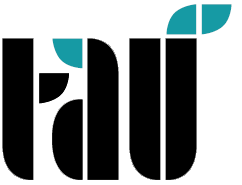 TÜRK-ALMAN ÜNİVERSİTESİSOSYAL BİLİMLER ENSTİTÜSÜMAZERETLİ DERS KAYIT FORMUSOSYAL BİLİMLER ENSTİTÜSÜ MÜDÜRLÜĞÜ’NE…...…........ Öğretim Yılı ................... dönemi ders kaydı için akademik takvimde belirtilen tarih aralığında, ekteki mazeret dilekçesinde belirttiğim nedenlerden ötürü ders kaydımı yapamamış bulunmaktayım.  Aşağıda belirttiğim ………… adet derse kaydımın yapılması ve öğrenci otomasyon sisteminde onaylanması hususunda gereğinin yapılmasını saygılarımla arz ederim.* Ek: Mazeret Dilekçesi 										Tarih:   Öğrenci (İmza)Kontrol edilmiştir. …… / …… / ........Danışman (İmza) 			DERS YILI / DÖNEMİÖĞRENCİNİN ADI SOYADI ÖĞRENCİ NO / T.C. KİMLİK NOKAYITLI OLDUĞU PROGRAMDANIŞMANIN ADI SOYADIAŞAMA (DERS/TEZ) Kodu
CodeDersin Adı
Name der VorlesungÖ. Dili
LehrspracheDers Saati
StundeAKTS
ECTSToplam …………………… adet ders.Toplam …………………… adet ders.Toplam …………………… adet ders.Toplam …………………… adet ders.Toplam …………………… adet ders.